Plenární zasedání České akademie zemědělských věd (TZ ČAZV) 22. březen 2016 Vydáno v Zprávy z oboru lesnictví a dřevařství 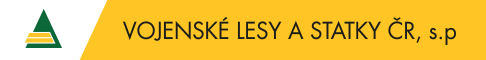 Dne 8. 3. 2016 proběhlo v aule České zemědělské univerzity v Praze výroční plenární zasedání České akademie zemědělských věd (ČAZV). Jednání se účastnili vedle členů České akademie zemědělských věd i pozvaní významní hosté: zástupci Senátu a Poslanecké sněmovny PČR, Ministerstva zemědělství ČR a dále i řada reprezentantů zemědělského výzkumu z výzkumných ústavů a univerzit. Jednání se konalo pod záštitou rektora ČZU v Praze, prof. Ing. Jiřího Balíka, CSc., dr.h.c., který jej svým projevem a přivítáním hostů otevřel.
V průběhu jednání byla rovněž předána ocenění ČAZV členům akademie, kteří se dlouhodobě významně podíleli na činnosti ČAZV v uplynulém období a také přispěli k rozvoji vědního oboru, ve kterém působí. Jednání pléna bylo dále zaměřeno jak na vyhodnocení činnosti ČAZV v minulém roce, tak zejména na aktuální otázky, na které bude zaměřen zemědělský výzkum v příštím období. Jako hlavní nosné téma odborné části jednání byla zvolena problematika „Hospodaření s vodou v krajině – výzvy a cesty jejich naplnění". Na uvedenou problematiku byly zaměřeny hlavní odborné referáty i vystoupení členů akademie v diskuzi. Odpoledne se pak v prostorách ČZU konala zasedání jednotlivých odborů.
České zemědělské univerzitě a jejímu vedení patří velký dík za dlouhodobou spolupráci a pomoc se zajištěním každoročním plenárního zasedání i za zásadní příspěvek jejích zaměstnanců k práci České akademie zemědělských věd.Vilém Podrázský, ČAZV